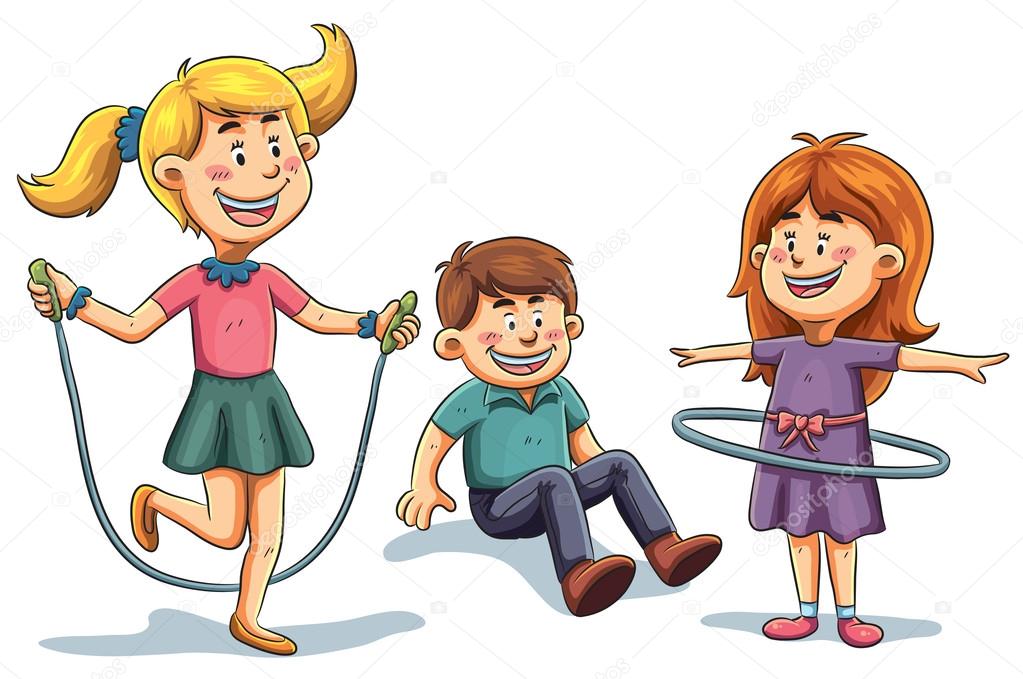 Přihlaste se pomocí GooglePřihlaste se pomocí Facebook                         Mateřská škola Kovářská             Vás zve na Den otevřených dveří.        Dne 6.4.2022 od 15,00 do 16,00  hodin ve tříděKuřátekTěšíme se na Vás a případné dotazy zodpovíme.